CORRECCIÓN DE LAS TAREAS DE MATEMÁTICAS DEL 1 AL 5 DE JUNIOACTIVIDADES FINALESPágina 182. Ejercicios 1, 5, 7, 9 y 10.Página 183. Ejercicios 11 y 12.Página 182Ejercicio 1Para hallar el área de estas figuras utilizando el cuadrado como unidad tenemos que contar, primero, los cuadrados enteros, después, las mitades y, finalmente juntarlo.Primera figuraCuadrados enteros: 24Mitades: 8 = 4 cuadrados enteros.TOTAL: 28 cuadrados.Segunda figuraCuadrados enteros: 14Mitades: 8 = 4 cuadrados enteros.TOTAL: 18 cuadrados.Ejercicio 5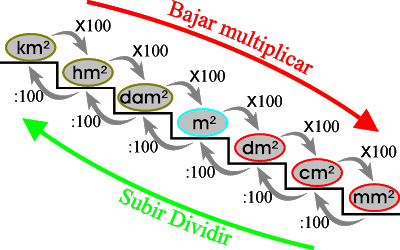 Para pasar de hm2 a dam2 bajo un escalón, multiplico por 100.Para pasar de mm2 a cm2 subo un escalón, divido entre 100.Para pasar de km2 a m2 bajo tres escalones, multiplico por 1.000.000.Para pasar de dm2 a mm2 bajo dos escalones, multiplico por 10.000.Para pasar de cm2 a m2 subo dos escalones, divido entre 10.000.Para pasar de dam2 a dm2 bajo dos escalones, multiplico por 10.000.Para pasar de dam2 a km2 subo dos escalones, divido entre 10.000.Para pasar de dm2 a hm2 subo tres escalones, divido entre 1.000.000.Ejercicio 75,2 hm2 a m2: tenemos que bajar dos escalones, multiplicamos por 10.0005,2 hm2 x 10.000 = 52.000 m20,009 m2 a mm2: tenemos que bajar tres escalones, multiplicamos por 1.000.0000,009 m2 x 1.000.000 = 9.000 mm24.700 dam2 a km2: tenemos que subir dos escalones, dividimos entre 10.0004.700 dam2 : 10.000 = 0,47 km2      -    360 dm2 a dam2: tenemos que subir dos escalones, dividimos entre 10.000				360 dm2 : 10.000 = 0,03 dam28,6 cm2 a mm2: tenemos que bajar un escalón, multiplicamos por 1008,6 cm2 x 100 = 860 mm2234 hm2 a km2: tenemos que subir un escalón, dividimos entre 100234 hm2 : 100 = 2,34 km20,38 m2 a cm2: tenemos que bajar dos escalones, multiplicamos por 10.0000,38 m2 x 10.000 = 3.800 cm2780 dm2 a m2: tenemos que subir un escalón, dividimos entre 100780 dm2 : 100 = 7,8 m2Ejercicio 9EN CM20,81 m2: 0,81 x 10.000 = 8.100 cm25 dm2: 5 x 100 = 500 cm28.100 cm2 + 500 cm2 = 8.600 cm22,3 dm2: 2,3 x 100 = 230 cm2790 mm2: 790 : 100 = 7,9 cm2230 cm2 + 7,9 cm2 = 237,9 cm2EN M20,002 km2: 0,002 x 1.000.000 = 2.000 m26 dam2 : 6 x 100 = 600 m22.000 m2 + 600 m2 = 2.600 m265 dm2: 65 : 100 = 0,65 m2730 cm2: 730 : 10.000 = 0,073 m20,65 m2 + 0,073 m2 = 0,723 m2EN HM25,9 km2: 5,9 x 100 = 590 hm267 dam2: 67 : 100 = 0,67 hm2590 hm2 + 0,67 hm2 =590,67 hm2428 dam2: 428 : 100 = 4,28 hm29.000 m2: 9.000 : 10.000 = 0,9 hm24,28 hm2 + 0,9 hm2 = 5,18 hm2Ejercicio 10Como ya vimos en este tipo de ejercicios, podemos pasar las diferentes medias a la unidad más pequeña o a la unidad principal de superficie (m2). En el primer grupo pasaremos todas las medidas a la unidad más pequeña y en el segundo grupo pasaremos todas las medidas a la principal.CUADRO NARANJA (la unidad más pequeña es cm2)0,07 dam2: 0,07 x 1.000.000 = 70.000 cm24,8 m2 : 4,8 x 10.000 = 48.000 cm253.000 cm270.000 cm2 > 53.000 cm2 > 48.000 cm2CUADRO VERDE (lo pasaremos todo a la unidad principal (m2) )7,5 dm2: 7,5 : 100 = 0,075 m229 cm2 : 29 : 10.000 = 0,0029 m20,075 m2 + 0,0029 m2 = 0,0779 m20,6 m20,13 dm2: 0,13 : 100 = 0,0013 m20,6 m2 + 0,0013 m2 = 0,6012 m2564 cm2: 564 : 10.000 = 0,0564 m2198 mm2: 198 : 1.000.000 = 0,000198 m20,0564 m2 + 0,000198 m2 = 0,056598 m2						0,6012 m2 > 0,0779 m2 > 0,056598 m2Página 183Ejercicio 11Lo primero que tenemos que hacer es pasar todas las unidades a la medida que nos pide el enunciado. Como en la primera pregunta nos lo piden en cm2, lo pasaremos a esta unidad.28 dm2 : 28 x 100 = 2.800 cm2 es lo que mide la cartulina.375 cm2 es lo que mide la figura que recorta.Para saber cuántos cm2 le quedan de cartulina solo tengo que restar.2.800 cm2 – 375 cm2 = 2.425 cm2 le sobran de cartulina.2.425 cm2: 2.425 : 100 = 24,25 dm2 le sobran de cartulinaEste problema lo puedo resolver de dos maneras:Puedo sumar los hm2 y después pasarlo todo a metros cuadrados.Puedo pasar las dos medidas a metros cuadrados y después sumarlo.0,7 hm2 + 1 hm2 = 1,7 hm21,7 hm2: 1,7 x 10.000 = 17.000 m2 mide el estadioEn este ejercicio, lo primero que tenemos que hacer es pasar las dos medidas a metros cuadrados que es la unidad que nos piden.14 ha = 14 hm2 = 14 x 10.000 = 14.000 m2 se dedican a cultivos de regadío.900 a = dam2 = 900 x 100 = 90.000 m2 se dedican a cultivos de secano.Se dedica más superficie a los cultivos de secano.90.000 m2 – 14.000 m2 = 76.000 m2 más.Ejercicio 122 hm2: 2 x 10.000 = 20.000 m295 dam2: 95 x 100 = 9.500 m220.000 + 9.500 m2 = 29.500 m2 habrá en total de jardines y césped.107 dam2: 107 x 100 = 10.700 m2 ocupan columpios y arenero.420 m2 ocupa la cancha de baloncesto.10.700 m2 – 420 m2 = 10.280 m2 más ocupa la zona de columpios y arenero que la cancha de baloncesto.Columpios y arenero: 107 dam2 = 1,07 hm2Cancha de baloncesto: 420 m2 = 0,042 hm2Estanque para patos: 10 dam2 y 80 m2 = 0,108 hm2Jardines y césped: 2 hm2 y 95 dam2 = 2,95 hm21,07 hm2 + 0,042 hm2 + 0,108 hm2 + 2,95 hm2 = 4,17 hm25 hm2 – 4,17 hm2 = 0,83 hm2 ocuparán los caminos de arena.Se destinará más área a jardines y césped y menos área a la cancha de baloncesto.